     Говорят, что самые удивительные вещи случаются в детстве, когда только еще познаешь мир, принимаешь первые самостоятельные решения, впервые ощущаешь радость победы… Почувствовать вкус победы смогли учащиеся образовательных учреждений Чегемского муниципального района, которым 25 мая 2016 года, на торжественной линейке, посвященной «Последнему звонку»,  было присвоено звание «Ученик года -2016». Муниципальный конкурс на соискание премии главы местной администрации Чегемского муниципального района талантливым и одаренным детям проводится с 2013 года. Представления на соискание премии рассматриваются по 4-м направлениям: «гуманитарные науки», «точные науки», «спортивная деятельность», «общественная деятельность и культура».       Популярность конкурса растет с каждым годом, в 2016 году в нём приняли участие 47 учащихся 9-11 классов, и только 26 самых  ярких, талантливых и успешных  многолетним кропотливым трудом завоевали  почетное право носить звание «Ученик года».       За плечами юных интеллектуалов и спортсменов - победы на предметных олимпиадах, успешная защита творческих проектов, выступления на научно-практических конференциях, участие в спортивных соревнованиях и творческих конкурсах.      «Ученик года» для многих школьников станет путёвкой в жизнь, началом больших перемен и шагом на пути достижения поставленных целей. Ребятам пришлось немало потрудиться, они - наша гордость и надежда.  Для каждого из них конкурс – это еще одна возможность проявить себя, проверить свои силы, это – только начало большого пути; сегодняшние успехи в учебе и общественной жизни - отличный старт для того, чтобы стать в будущем лидерами 21 века!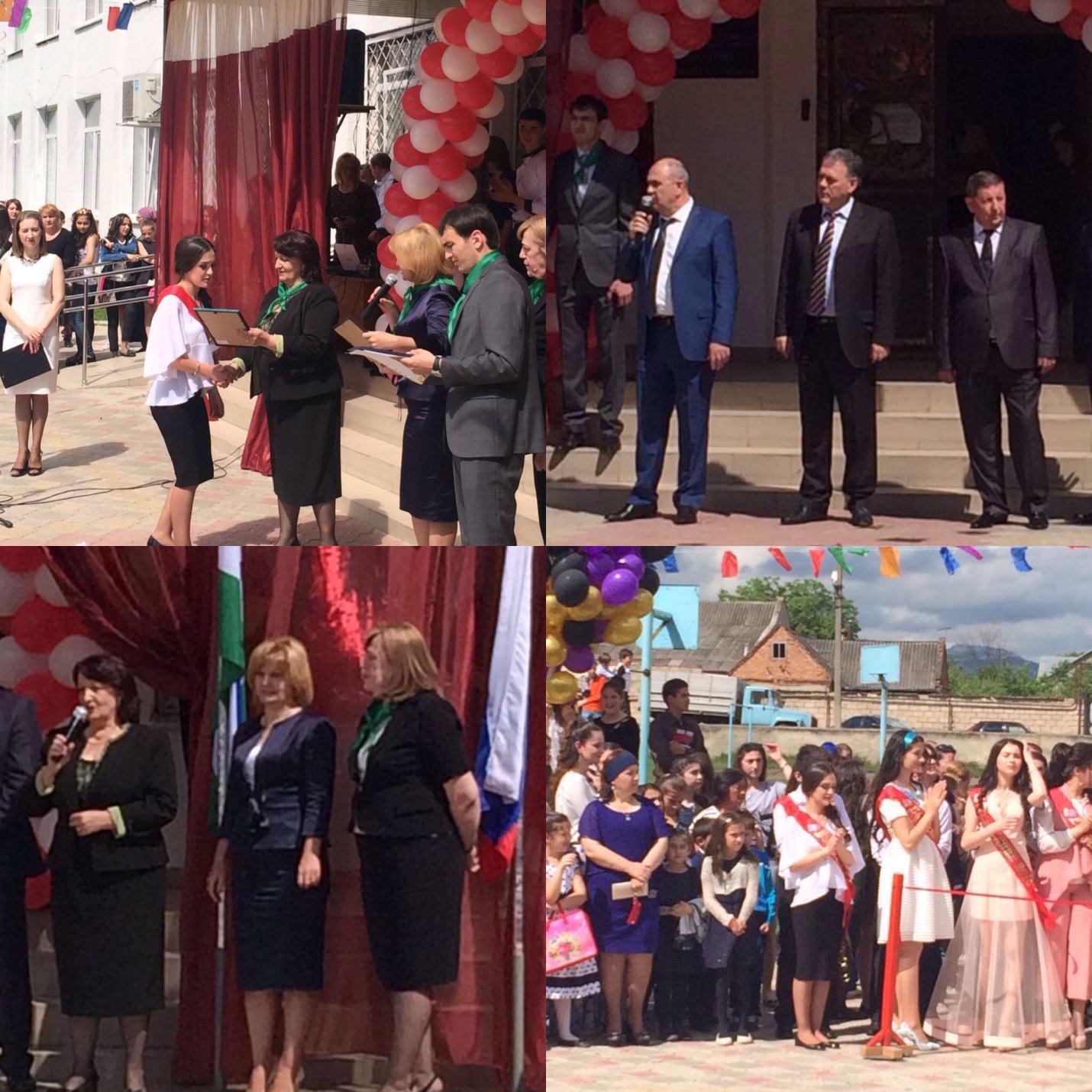 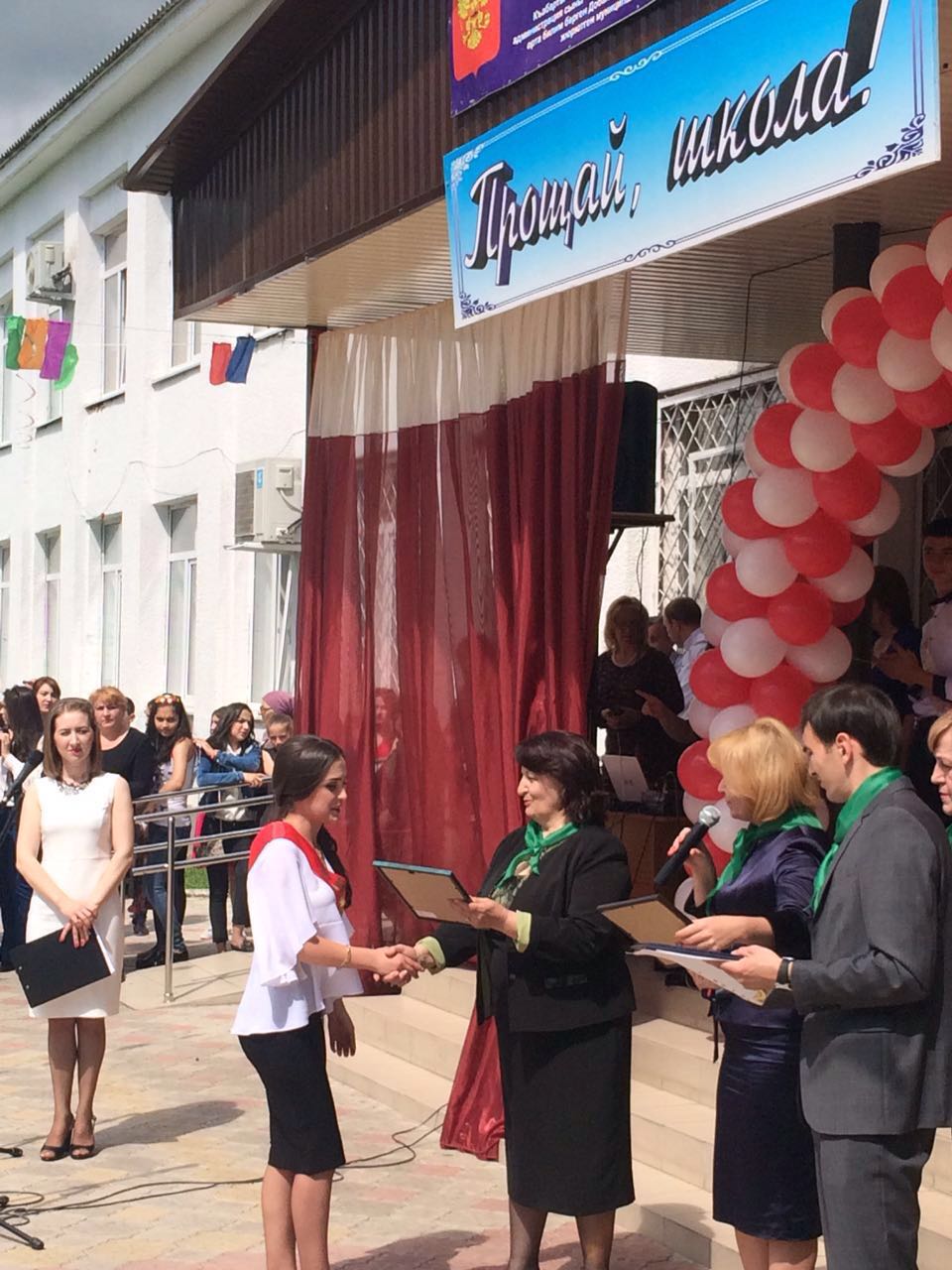 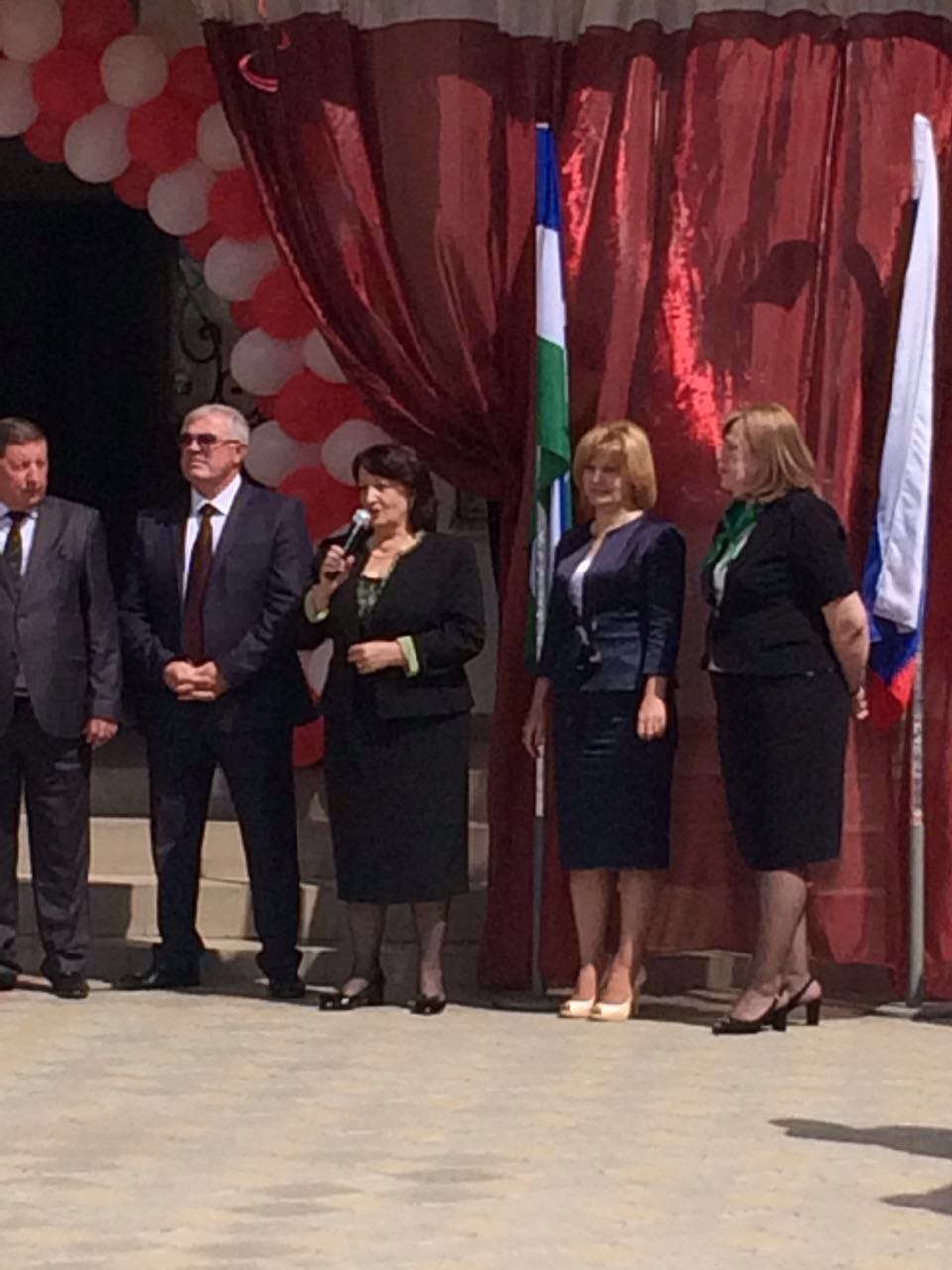 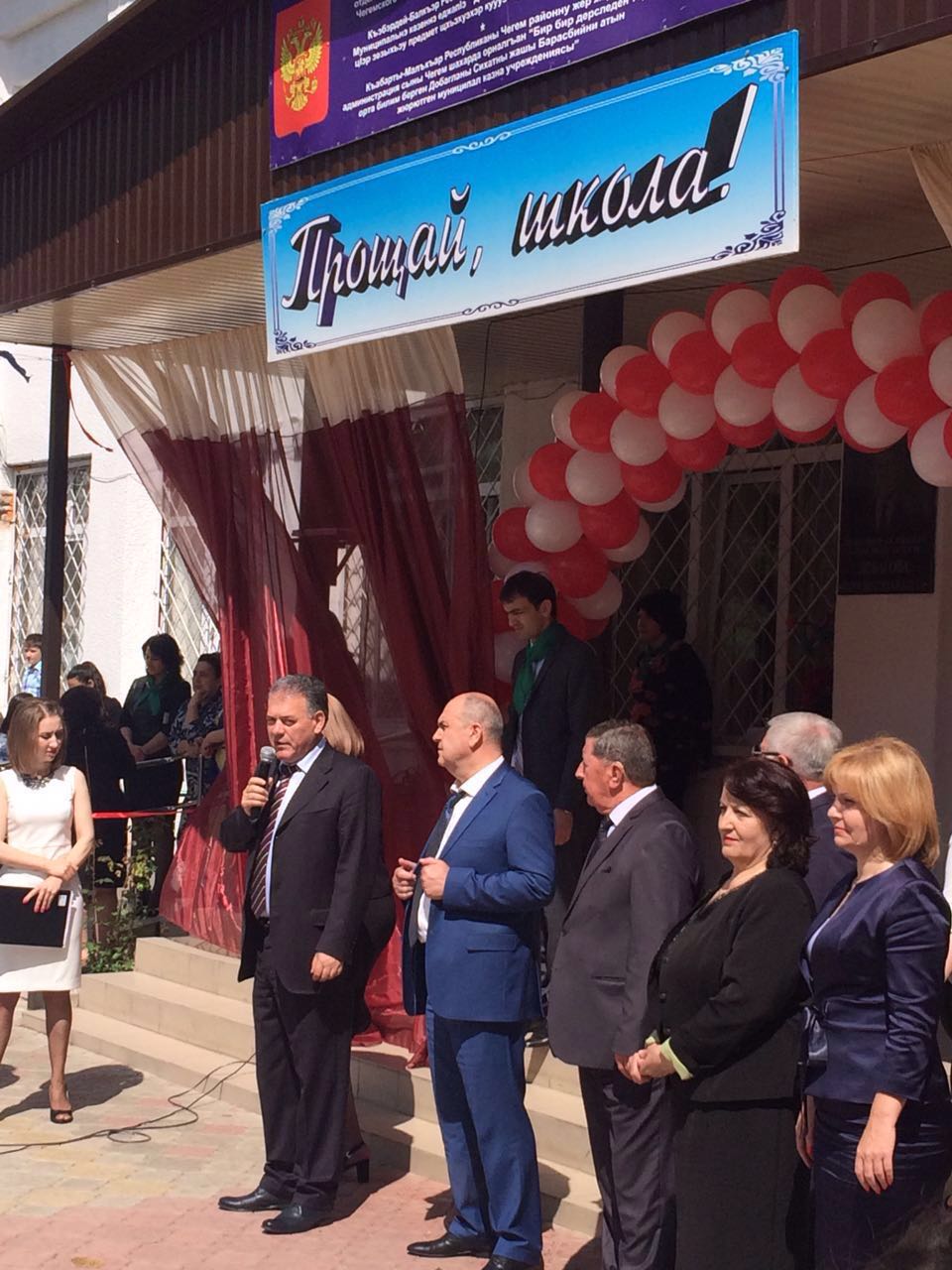 